
Aanmeldformulier niet- uitkeringsgerechtigden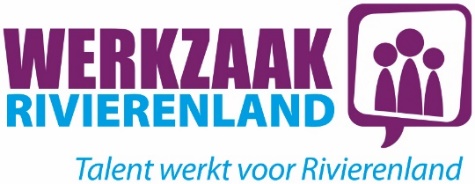 Persoonlijke gegevensHulpverlenende instantie (optioneel)
ArbeidUitkering										OverigKorte omschrijving hulpvraag
Als het aanmeldformulier volledig is ingevuld kan je deze, met (als je die hebt) je CV, sturen naar seniorregioteam@werkzaakrivierenland.nl. Wij zullen deze zo spoedig mogelijk in behandeling nemen.BSNVoornaamVoorlettersAchternaamAdresWoonplaatsGeboortedatumTelefoonnummerMailadresIndien van toepassing:contactgegevens ouder(s)/verzorger(s)TelefoonnummerNaamAdresVestigingsplaatsContactpersoon en functieTelefoonnummerMailadresWerk je momenteel in loondienst?Ja/NeeVul onderstaande gegevens in als je in loondienst werktVul onderstaande gegevens in als je in loondienst werktNaam werkgeverDatum begin dienstverbandDatum einde dienstverbandHeb je een uitkering van het UWV in het kader van de werkloosheidswet of ziektewet?Ja / NeeHeb je een uitkering van de gemeente in het kader van de Participatiewet?Ja / NeeIk ontvang een andere inkomensuitkering, namelijk…Val je onder de doelgroep Banenafspraak?Ja/ Nee Ben je ingeschreven bij het UWV als werkzoekende?Ja / Nee